Table of Contents1	General information	32	Acknowledgment & end-of execution answers	43	DCP (former and valid) commands list	53.1	DCP (former and valid) “GET” commands	63.2	DCP (former and valid) “SET” commands	84	DCP new commands list	94.1	DCP new “GET” commands	104.2	DCP new “SET” commands	15General informationNew DCP commands have been added to the Derotator User Interface for the purpose of remote control from a DCP client. Remember here, the Derotator client name is “DER”.The interface software can also manage DCP commands from multiple clients, at the same time.
In case of commands that generate a movement action of the motorization (DCP “In progress…”), taking time to fulfill a function, the sender client is memorized and will get the answer at the end of execution. Meanwhile, other clients can perform “Set Nop”, “GET” commands or even a “Stop” command; in the last case, both clients will receive the end of execution message, going back to the DCP “No active command” state.This new version (of DCP commands) is compatible with the previous version, called “Beta2”.It also automatically incorporates the “Set Time (relative)” option and the user does not need to check the box before the “Track” action anymore.The front panel has been redesigned with new controls and indicators.All commands and parameters are not case sensitive, but the DCP client name “DER” is always in uppercase.		Ex: “DER get earthoffset” or “DER Get EarthOffset” All angles are expressed in degrees.The “Lin” or “Linear” parameter is valid for all Linear axis commands.When the answer has various parameters, they are separated by a [space] character.The 3 new commands “Set EarthOffset”, “Set SolarOffset”, “Set OffsetSelector” will produce the definition/calculation of the “Position Offset” sent to the Derotator Main axis.The “OffsetSelector” radio button or “Set OffsetSelector” DCP command defines the angle to use.For Earth offset:	 For Solar offset: “50.1” is a local offset angle stored in a configuration file, which was determined such that the GRIS slit is oriented north-south. The users are not allowed to modify this value. The “Config” indicator status in green at the top of the GUI indicates the successful file reading.P0 is the solar position angle between the geocentric North Pole and the solar rotational North Pole measured eastward from geocentric North; it is calculated internally from the Derotator ephemeris module. (*) The P0 correction is applied to the tracking trajectory and is now directly included in the “Position Offset” indicator value. When using the solar offset for tracking, the P0 angle, even with its very small diurnal variation, is calculated and integrated into the offset angle, every 8 minutes (shown with a count-down progress bar). The offset increment/decrement buttons will only affect the currently selected angle.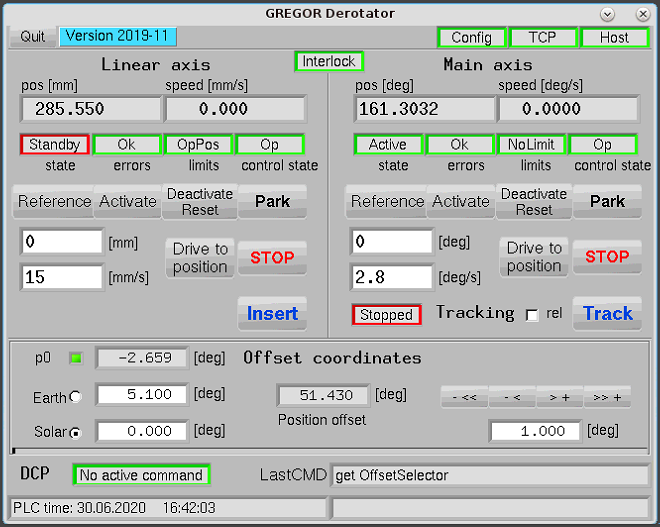 Acknowledgment & end-of execution answersThe Derotator interface respects the DCP protocol:- Unknown command gives back a “2 ACK” single answer.- Command parameter error gives back a “3 ACK” single answer.
- Command not allowed in this mode gives back a “5 ACK” single answer.
- State level error command returns a “0 ACK” for acknowledgment and a “1 FIN” for error or “3 FIN” answer for aborted, or in its case a “1 [parameter(s)]” or “3 [parameter(s)]” answer; a warning is represented with “-1 [parameter(s)]”.
- In other cases the normal answer message is “0 ACK”, then “0 FIN” or “0 [parameter(s)]” at the end of execution.  The time execution referring to “Get”, “Set Nop” and “Get {data}” commands is generally <100 ms, but it also depends of the instrumental network load. Other “Set” commands that require axis movement/management may generate longer time of execution, depending on the case. DCP (former and valid) commands listGet StatusGet Status2Get PosGet Pos2	Get PosOffsetSet NopDCP (former and valid) “GET” commandscommand			parameter			format 		Get Status			none				noneanswer			[n]				numeric char.Description:	Gives the Derotator general state by generic answer.		“0 FIN”=OperationalAxis		“0 [n]” where n: -1=NotOperationalPosition; 1=AxisError; Error: 		“3 FIN”=noTCPconnectionSCU. Scope:		All.command			parameter			format 		Get Status2			none				noneanswer			[n]				numeric char.Description:	Gives the Derotator Main axis state by generic answer.		“0 [n]” where n:		-1=NotOperationalPosition; 2=TrackingStopped; 3=TrackingTransient; 4=TrackingLocked.Error: 		“3 FIN”=noTCPconnectionSCU. Scope:		All.command			parameter			format 		Get Pos			none				noneanswer			[angle]				fractional stringDescription:	Gives back the Derotator Main axis position angle.Error:		“5 ACK”=notReferenced / hwStateLinAxisOperatePosition. 		“3 FIN”=noTCPconnectionSCU.Scope:		All.command			parameter			format 		Get Pos2			none				noneanswer			[angle] [status]		fractional string/numeric char.Description:	Gives back the Derotator Main axis position.		“0 [angle] [status]” where status:		-1=NotOperationalPosition; 2=TrackingStopped; 3=TrackingTransient; 4=TrackingLocked.Error:		“5 ACK”=notReferenced.		“3 FIN”=noTCPconnectionSCU.Scope:		All.command			parameter			format 		Get PosOffset		none				noneanswer			[angle]				fractional stringDescription:	Gives back the Derotator Main axis position offset angle.		“0 [angle]” Locked and InPosition.		“-1 [angle]”  NotLocked or NotInPosition.Error:		“3 FIN”=noTCPconnectionSCU.Scope:		All.DCP (former and valid) “SET” commandscommand			parameter			format 		Set Nop			none				noneanswer			FIN				textDescription:	No operation is done, but it gives back a “0 FIN” answer to the sender client, confirming that the interface is active on the server/network. A small time-out is preferred because answer is immediate.Scope:		All.DCP new commands listGet EarthOffsetGet SolarOffsetGet OffsetSelectorGet TrackModeGet StateAxisGet StateLinAxisGet StateMainAxisGet StateLimitSWGet Status1Get Status3Get Pos1Get Pos3	Set EarthOffsetSet SolarOffsetSet OffsetSelectorSet TrackModeSet ClearDCPSet Stop (Lin/Main/All)Set Activate (Lin/Main)Set Deactivate (Lin/Main)Set InsertSet Park (Lin/Main)Set TrackSet PosDCP new “GET” commandscommand			parameter			format 		Get EarthOffset		none				noneanswer			[angle]				Fractional stringDescription:	Retrieves the earth offset angle stored in the control box.	It is used to compute the Derotator angle when the respective option is selected. (Former Derotator offset angle).Scope:		All.command			parameter			format 		Get SolarOffset		none				noneanswer			[angle]				Fractional stringDescription:	Retrieves the solar offset angle stored in the control box.		It is used to compute the Derotator angle when respective option is selected.Scope:		All.command			parameter			format 		Get OffsetSelector		none				noneanswer			earth/solar			textDescription:	Retrieves the selected offset selector option. Scope:		All.command			parameter			format 		Get TrackMode		none				noneanswer			0/1				numeric char. as binaryDescription:	Retrieves the “Rel” option box state. It determines how the Derotator angle is computed.		Relevant when “Track” operation is executed.Scope:		All.command			parameter			format 		Get StateAxes		none				noneanswer			[status] [tracking] [velocity]	numeric stringDescription:	Retrieves the axes states. 3 numeric values.		1st value - From LSB to MSB :  		1) TPCconnectionSCU / 2) NoErrorLinAxis / 3) NoErrorMainAxis / 4)BothAxesOperational 		2nd value – Track status (2=Stopped / 3=Transient / 4=Locked)		3rd value – Linear axis velocityScope:		All.command			parameter			format 		Get StateLinAxis		none				noneanswer			[s cs hw er p v mc bv]	numeric stringDescription:	Retrieves the Linear axis states. 8 numeric values, respectively:		axisStateLinAxis, axisCtrlStateLinAxis, hwStateLinAxis, errorsLinAxis,		actPosLinAxis, actVeloLinAxis, motCurrentLinAxis, bridgeVoltageLinAxis.Scope:		All.command			parameter				format 		Get StateMainAxis		none					noneanswer			[s cs hw er p v mc bv po cd mt]	numeric stringDescription:	Retrieves the Linear axis states. 11 numeric values, respectively:		axisStateMainAxis, axisCtrlStateMainAxis, hwStateMainAxis,		errorsMainAxis, actPosMainAxis, actVeloMainAxis, motCurrentMainAxis,		bridgeVoltageMainAxis, positionOffset, controlDeviation,		motorTempMainAxis.Scope:		Allcommand			parameter			format 		Get StateLimitSW		none				noneanswer			[SWm] [SWl]			numeric stringDescription:	Retrieves the limit switches states of both axes. 2 numeric values, respectively:		1st value – Main axis limit switch state (0=Park/1=SafeOp/2=NoLimit)  		2nd value – Linear axis limit switch state (from 0 to 7): 		(HWdown/SWdown/HWup/SWup/ParkPos/OpPos/SafeOp/NoLimit)  Scope:		Allcommand			parameter			format 		Get Status1			none				noneanswer			[n]				text/numeric char.Description:	Gives the Derotator Main axis state by generic answer.		“0 FIN” = operational axis.		“0 [n]” where n: 0=ErrDisable; 1=Disable; 2=SafeOp; 3=Op Scope:		All. No test of the Linear axis is done to avoid its possible errors.Command			parameter			format 		Get Status3			none				noneanswer			[tracking]			numeric char.Description:	Gives the Derotator Main axis state by generic answer.		“0 [tracking]” where tracking: (2=Stopped / 3=Transient / 4=Locked)Error:		“1 [tracking]” -> On error, tracking = Debug binary value. From LSB to MSB :  		1) noTPCconnectionSCU / 2)StateLinAxisNoData&Error /		3) StateMainAxisNoData&Error / 4) CtrlStateBothAxesOperational		“3 FIN”=noTCPconnectionSCU.Scope:		All.command			parameter			format 		Get Pos1			none				noneanswer			[position]			Fractional stringDescription:	Retrieves the position angle of the Derotator Main axis.Error:		“5 ACK”=notReferenced. 		“3 FIN”=noTCPconnectionSCU.Scope:		All. No test of the Linear axis is done to avoid its possible errors.command			parameter			format 		Get Pos3			none				noneanswer			[position] [tracking]		fractional string / numeric char.Description:	Retrieves the position angle of the Derotator Main axis and tracking state. 		“0 [position] [tracking]” where tracking: (2=Stopped / 3=Transient / 4=Locked)Error:		“5 ACK”=notReferenced.  “3 FIN”=noTCPconnectionSCU.Scope:		All. No test of the Linear axis is done to avoid its possible errors.command			parameter			format 		Get PosOffset1		none				noneanswer			[angle]				Fractional stringDescription:	Retrieves the position offset angle of the Derotator Main axis.		“0 [offset angle]” in tracking.Error:		“-1 [offset angle]”=notTracking. 		“3 FIN”=noTCPconnectionSCU.Scope:		All. No test of the Linear axis is done to avoid its possible errors.DCP new “SET” commandscommand			parameter			format 		Set EarthOffset		[angle]				fractional stringanswer			FIN				textDescription:	Writes the earth offset angle stored into the control box.	It is used to compute the Derotator angle when the respective option is selected.  (Former Derotator offset angle).		Offset is taken in account immediately if the Derotator is tracking.Error:		“3 ACK”=ParameterError.Scope:		All, but one at a time.command			parameter			format 		Set SolarOffset		[angle]				fractional stringanswer			FIN				textDescription:	Writes the solar offset stored into the control box.		It is used to compute the Derotator angle when respective option is selected. 			The offset is taken into account immediately if the Derotator is tracking.Error:		“3 ACK”=ParameterError.Scope:		All, but one at a time.command			parameter			format 		Set OffsetSelector		none				noneanswer			earth/solar			textDescription:	Set the selected offset selector option. It takes effect immediately if the Derotator is tracking.Error:		“3 ACK”=ParameterError.Scope:		All, but one at a time.command			parameter			format 		Set TrackMode		none				noneanswer			0/1				numeric char. as binaryDescription:	Set the “Rel” option box state.		It determines how the Derotator angle is computed. Relevant when “Track” 		operation is executed in the way to compute the first position/time series.Error:		“3 ACK”=ParameterError.Scope:		When “No active command” is set.command			parameter			format 		Set ClearDCP		none				noneanswer			0/1				numeric char. as binaryDescription:	Clear the DCP command state, setting to “No active command”.		The binary answer indicates the state before the command.		“0” for “No active command” and “1” for “In progress...”.Scope:		All.command			parameter			format 		Set Stop			Lin/Main/All			textanswer			FIN				textDescription:	Stops the selected axis/axes of the Derotator.Error:		No error is returned, also if the axis is already stopped or deactivated.		“3 ACK”=ParameterError. “5 ACK”=noTCPcommunicationSCU.  Scope:		All.command			parameter		format 		Set Activate			Main/Lin		textanswer			none/[b]		none/numeric char.Description:	Activates the respective Derotator axis. Motor is powered.Error:		Main: Answers “1 [b]”. Parameter bits represent respectively the:		TCPcommunicationSCU, LinAxisOpPosition, MainAxisStandby.		Linear: Answers “1 [b]”. Parameter bits represent respectively the:		TCPcommunicationSCU, LinAxisStandby.		Bad parameter / Wrong mode.		No action is performed.Scope:	Main: Takes effect when the Main axis is in Standby state and Linear axis is in Operation Position.		Linear: Takes effect when the Linear axis is in Standby state.command			parameter		format 		Set Deactivate		Main/Lin		textanswer			FIN/[b]		text/numeric char.Description:	Deactivates the respective Derotator axis. Motor is off.Error:		Main: Answers “1 [b]”. Parameter bits represent respectively the:		 TCPcommunicationSCU, MainAxisState.		Linear: Answers “1 [b]”. Parameter bits represent respectively the:		TCPcommunicationSCU, LinAxisState.		Bad parameter / Wrong mode.		No action is performed.Scope:		Main and Linear axes: Takes effect in all states.command			parameter		format 		Set Insert			none/Lin		none/textanswer			FIN/[b]		text/numeric char.Description:	Inserts the Derotator moving the Linear axis to the operation position.Error:		Answers “1 [b]”. Parameter bits represent respectively the:					TCPcommunicationSCU, LinAxisActive.		Bad parameter / Wrong mode.		No action is performed.Scope:		Takes effect when the Linear axis is active, regardless of the Main axis.		One at a time.command			parameter		format 		Set Park			Main/Lin		textanswer			FIN/[b]		text/numeric char.Description:	Moves the respective Derotator axis to their respective parked position.		(Linear: SWdown / Main: ParkPos) Error:		Answers “1 [b]”. Parameter bits represent respectively the:		Main: 	TCPcommunicationSCU, LinAxisOpPosition, LinAxisActive.		Linear:	TCPcommunicationSCU, MainAxisParked, LinAxisRefereced.		Bad parameter / Wrong mode.		No action is performed.Scope:		One at a time. Takes effect when:		Main:	The Linear axis is at the operation position and Main axis is active.		Linear:	The Linear axis is active and Main axis is at the “park” position.		For the Main axis, this behavior differs from the GUI; the PARK command can 		be sent directly from tracking. command			parameter		format 		Set Track			none/Main		none/textanswer			FIN/[b]		text/numeric char.Description:	Starts the tracking of the Derotator Main axis.Error:		Answers “1 [b]”. Parameter bits represent respectively the:		TCPcommunicationSCU, LinAxisOpPosition, LinAxisReferenced.		No action is performed.		Bad parameter / Wrong mode.Scope:		Takes effect when the Linear axis is at the operation position and Main axis is 		at least referenced and active.		One at a time.command			parameter		format 		Set Pos			[position]		fractional stringanswer			[b] [position]		numeric char. / fractional stringDescription:	Moves the Main axis to the defined angle position.		Answers “0 [position]” where position is the reached destination.Error:		“1 [b] [position]”. (The last position).		Parameter b bits represent respectively the:		TCPcommunicationSCU, LinAxisOpPosition, MainAxisActiveTrackStopped.		Bad parameter / Wrong mode.		No action is performed.Scope:		Takes effect when the Linear axis is at the operation position and Main axis is 		in active mode (not tracking).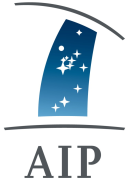 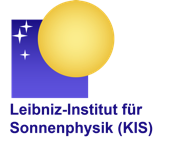 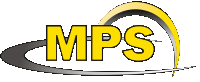 LEIBNIZ INSTITUT FÜR ASTROPHYSIK POTSDAMLEIBNIZ-INSTITUT FÜR SONNENPHYSIK (KIS)MAX PLANCK INSTITUT FÜR SONNENSYSTEM-FORSCHUNGGREGOR: Derotator: New DCP CommandsDocument No.:GRE-KIS-MAN-0011Version:<2> Date:2020-06-30Signatures & ApprovalSignatures & ApprovalSignatures & ApprovalSignatures & ApprovalSignatures & ApprovalSignatures & ApprovalSignatures & ApprovalSignatures & ApprovalNameSignatureSignatureDateDatePrepared byOlivier Grassin - KISSoftware Engineer 2019-08-012019-08-01Reviewed byLucia Kleint - KISGREGOR Lead Scientist14.8.201914.8.2019Approved byReleased byChange LogChange LogChange LogChange LogChange LogVers.DateAuthorDescription of ChangesSect./Para.1.02019-08-01O.G.New Document22020-06-30O.GCorrection after software update in offsets enhancements 1, 4.2, marked in blue